 ПОСТАНОВЛЕНИЕ                                                                                             КАРАР № 1                                                                                                                   «18» января 2022 г. Об утверждении планамероприятий по профилактики терроризма и экстремизмав Айдаровском сельском поселении Тюлячинского муниципального районаРеспублики Татарстан на 2022 годНа основании Федерального закона от 6 марта 2006 года № 35-ФЗ "О противодействии терроризму", Об утверждении муниципальной ы «Профилактика   терроризма   и    экстремизма в Тюлячинском муниципальном районе на 2021 - 2024 годы»,  утвержденная постановлением Исполнительного комитета Тюлячинского муниципального района от 09.12.2020 г. № 538, исполнительный комитет Айдаровского  сельского поселения, ПОСТАНОВЛЯЕТ:1.Утвердить план  мероприятий по профилактики терроризма и экстремизма в Айдаровском  сельском поселении Тюлячинского муниципального района Республики Татарстан на 2022 год согласно приложению.2.Контроль за исполнением настоящего постановления оставляю за собой.                                                                                                               Р.Р. Хазиев				Утвержденопостановлением исполнительного комитета Айдаровского сельского поселенияТюлячинского муниципального районаот «18.01. 2022 г. №1 Планмероприятий по профилактики терроризма и экстремизма в Айдаровском сельском поселенииТюлячинского муниципального района Республики Татарстан на 2022 годМуниципальное образование «Айдаровское сельское поселение» Тюлячинского муниципального района Республики Татарстан образовано в соответствии с Уставом Айдаровского сельского поселения  и наделено статусом  муниципального образования. В сельское поселение входят следующие населенные пункты: д.Айдарово, с.Субаш, д.Гороховое Поле.Муниципальное образование «Айдаровское  сельское поселение» граничит с Большенырсинскими, Баландышскими, Узякскими, Кукиевскими, Шеморбашскими сельскими поселениями и граничит с территориями следующих муниципального (ых) района (ов): рыбно-слободский район.   Границы сельского поселения определены Законом РТ от 31.01.2005 N 43-ЗРТ "Об установлении границ территорий и статусе муниципального образования "Тюлячинский муниципальный район" и муниципальных образований в его составе".Численность постоянного населения по состоянию  на 01.01.2022 года составляет 463 человек., уменьшение/увеличение на 2  человек с аналогичным периодом 01.01.2021 г. Состав населения по национальности: 454-татары,  8-русские, 1-чуваш На территории расположены:Школа: Филиал  МБОУ-Больше-Нырсинская  средняя общеобразовательная школа Тюлячинского  муниципального  района Республики  Татарстан  « Айдаровская начальная общеобразовательная школа».  Юридический адрес: 422095, Республика Татарстан, Тюлячинский район, д.Айдарово, ул.Ленина, д.39, всего три учеников, проектом предусмотрено на 15 учеников. Детский сад: Муниципальное бюджетное  дошкольное  учреждение- Айдаровский детский сад Тюлячинского муниципального района Республики Татарстан. Юридический адрес: 422095, Республика Татарстан, Тюлячинский район, д.Айдарово, ул.Ленина, д.39;  воспитанников нет, проектом предусмотрено на 15 воспитанников.Религиозные объекты: 1.Местная мусульманская религиозная организация - Приход д. Айдарово  Тюлячинского мухтасибата   Централизованной религиозной организации - Духовного управления мусульман Республики Татарстан. Юридический адрес: 422095, Республика Татарстан, Тюлячинский район, д.Айдарово, ул.Ленина, д.36, имам-хатыйб- Хузин  Султанахмат  Галиахметович, вместимость- 50 человек, ИНН 1619006440.2. Приход Свято-Троицкого храма с. Субаш   Тюлячинского района Республики Татарстан.  Адрес:422095 ,  Республика Татарстан, Тюлячинский район, с. Субаш, ул.Татарстан, д.14 а, настоятель Дмитрий  Сизов, вместимость 50 человек, ИНН 1619090040.Объекты культуры: 1.Муниципальное бюджетное учреждение « Айдаровский  сельский дом культуры» Тюлячинского муниципального района Республики Татарстан.Юридический адрес: 422095, Республика Татарстан, Тюлячинский район, д.Айдарово, ул.Ленина, д.34,   вместимость 100 человек.2. Муниципальное бюджетное учреждение «Тюлячинская межпоселенческая бибилиотека» Тюлячинского муниципального района Республики Татарстан- Айдаровская  сельская библиотека. Юридический адрес: 422095, Республика Татарстан, Тюлячинский район, д.Айдарово, ул. Ленина, дом34.,   вместимость 50 человек. 3. Муниципальное бюджетное учреждение «Тюлячинская межпоселенческая бибилиотека» Тюлячинского муниципального района Республики Татарстан- Субашская  сельская библиотека. Юридический адрес: 422095, Республика Татарстан, Тюлячинский район, с.Субаш, ул. Ленина, дом 25а.,   вместимость 50 человек.4.Муниципальное бюджетное учреждение « Субашский сельский клуб» Тюлячинского муниципального района Республики Татарстан.  Юридический адрес:422095, Республика Татарстан, Тюлячинский район, с.Субаш, ул.Ленина, д.25а,   вместимость 70 человек.За 2021 год на территории сельского поселения  преступлении совершено не было. Количество жилых домов: 173, количество пустующих домов по состоянию на 01.01.2022 г.: 22, количество пустующих хозяйственных построек по состоянию на 01.01.2022 г.: не имеется. Эффективность реализации плана: - минимизация вероятности совершения террористических актов на территории сельского поселения;-привлечение к организации деятельности по предупреждению терроризма и экстремизма предприятий, учреждений, организаций всех форм собственности, а также общественных организаций.Социально-экономическая эффективность от реализации Плана заключается в сохранении социальной стабильности, межэтнического и межконфессионального мира и согласия, этнокультурной самобытности и удовлетворении социально-культурных потребностей представителей народов, проживающих в Тюлячинском муниципальном районе.РЕСПУБЛИКА ТАТАРСТАНИСПОЛНИТЕЛЬНЫЙ КОМИТЕТАЙДАРОВСКОГО СЕЛЬСКОГОПОСЕЛЕНИЯ  ТЮЛЯЧИНСКОГОМУНИЦИПАЛЬНОГО РАЙОНА  Гагарина ул., д. 13 а, д.Айдарово, 422095тел. (факс): (84360) 5-34-46,E-mail: Aydar.Tul@tatar.ru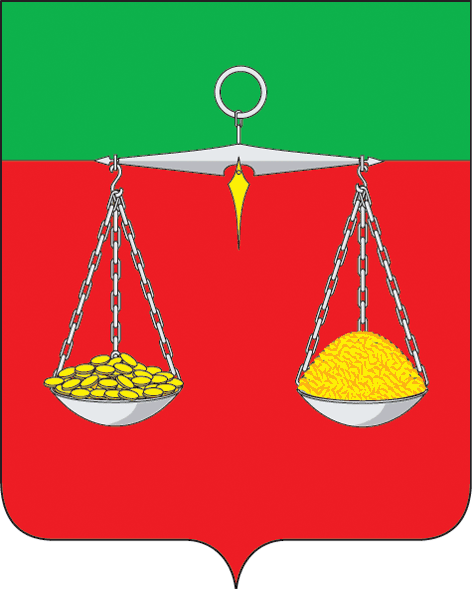 ТАТАРСТАН РЕСПУБЛИКАСЫТЕЛӘЧЕ МУНИЦИПАЛЬ РАЙОНЫ АЙДАР АВЫЛ ҖИРЛЕГЕ БАШКАРМА КОМИТЕТЫ  Гагарин ур., 13 а нче йорт, Айдар авылы, 422095тел. (факс): (84360) 5-34-46, E-mail: Aydar.Tul@tatar.ru                                         ОКПО 94318091    ОГРН 1061675010825    ИНН/КПП 1619004436/161901001                                         ОКПО 94318091    ОГРН 1061675010825    ИНН/КПП 1619004436/161901001                                         ОКПО 94318091    ОГРН 1061675010825    ИНН/КПП 1619004436/161901001№п/пМероприятияВремя проведенияОтветственные за исполнениеОтметка о выполнении12345I. Информационно-пропагандистское направление профилактики терроризма и экстремизмаI. Информационно-пропагандистское направление профилактики терроризма и экстремизмаI. Информационно-пропагандистское направление профилактики терроризма и экстремизмаI. Информационно-пропагандистское направление профилактики терроризма и экстремизмаI. Информационно-пропагандистское направление профилактики терроризма и экстремизма1Участие и организация проведение с приглашением представителей религиозных организаций, спортивных, патриотических мероприятий посвященного вопросам профилактики терроризма и экстремизмаВ течение годаГлава сельск-ого поселения (по от-дельному плану меро-приятий на территории СП), Мухта-сибат Тюля-чинского ра-йона, правос-лавный при-ход  (по со-гласованию)2Организация информи-рования населения о действиях при угрозе совершения теракта в местах массового пребывания людей, в том числе на транспорте (установление плакатов, зачитывание вслух рекомендаций на сходах).В течении года Глава сельского поселения, члены ДНД.3Участие в профилактической работе с молодежью состоящей на учете в КДН района, на профилактическом учете ОМВД, находящихся под административном надзоре В случаи выявления, в рамках районного комплексного планаГлава сельского поселения, 4Участие в мероприятиях проводимых с учениками школ по вопросам профилактики терроризма и экстремизмаВ течение годаГлава сельск-ого поселе-ния филиал межпоселенческой биб-лиотека (по согласованию),  образо-вательная организация (по согла-сованию)5Мониторинг неработающего населения, людей страдающих психическим расстройствами здоровьяПостоянноГлава сельского поселения, участковый уполномоченный (по согласованию)Мониторинг неработающего населения, людей страдающих психическим расстройствами здоровья6Пресечение фактов распространения материалов террористической и экстремистской направленностиВ течение годаГлава сель-ского поселе-ния, члены ДНД, Межпо-селенческой библиотека (по согласо-ванию),  образовательная орга-низация (по согласованию), филиал МБУ «РДК» (по согласо-ванию),  фи-лиал ФАП ГАУЗ «Тюля-чинская ЦРБ» (по согласо-ванию), Совет ветера-нов, Совет молодежи, отделение МВД России в Тюлячин-ском районе (по согласо-ванию).Пресечение фактов распространения материалов террористической и экстремистской направленности7Изготовление, размножение средств наружной инфор-мации и наглядной агитации (листовки,) антитеррористи-ческой направленности, раз-вития веротерпимости среди населенияВ течение годаИсполнительный комитет Поселения8Распространение официаль-ной информации на госу-дарственных языках Респуб-лики Татарстан на информа-ционных стендах в населен-ных пунктах, на официаль-ном сайте Тюлячинского муниципального района раз-дел сельского поселенияпостоянноГлава сельского поселения9Участие в мероприятиях по адаптации мигрантов на территории сельского поселе-ния (беседы, ознакомление с традициями, государствен-ными языками, вероисповеда-ниями, действующим зако-нодательством)постоянноГлава сельского поселения10Участие в мероприятиях по проведению месячника: «Экстремизму-нет!»сентябрьГлава сель-ского поселе-ния, депутаты Совета сель-ского поселе-ния11Содействие в трудоустрой-стве и решение социальных проблем лиц подверженных воздействию идеологии тер-роризма и их членов семейВ случаи выявления, в рамках районного комплексного планаГлава сель-ского поселе-ния, депутаты Совета сель-ского поселе-ния12Участие при подготовке и проведениитренировок анти-террористических комиссий муниципальных образований поотработке совместно с оперативной группой дей-ствий при установлениивысокого «желтого» уровня террористической опасности, в части касающейсяСогласно отдельного планаГлава сельского поселения13Проводить анализ обращений граждан, при необходтиомсти превлекать членов АТК в ТМРежеквартальноГлава сельского поселения, секретарь исполкома СПII. Нормативное правовое и организационное обеспечение профилактики терроризма и экстремизмаII. Нормативное правовое и организационное обеспечение профилактики терроризма и экстремизмаII. Нормативное правовое и организационное обеспечение профилактики терроризма и экстремизмаII. Нормативное правовое и организационное обеспечение профилактики терроризма и экстремизмаII. Нормативное правовое и организационное обеспечение профилактики терроризма и экстремизма1Взаимодействие при осуществлениипрофилак-тики экстремистских проявлений в молодежной среде и семьях, находящихся в трудных жизненных ситуацияхпостоянноотделение МВД России в Тюлячин-ском районе (по согласо-ванию), КДН района, сек-тор опеки и попечительства Исполкома района, отдел социальной защиты (по согласованию), Глава сель-ского поселе-ния, образо-вательная организация (по согласо-ванию).2.Осуществить комплекс мер по обеспечению правопорядка и общественной безопасности в период проведения массовых мероприятий, в том числе  издание правовых актов о организации мероприятия, назначение ответственных, согласование плана мероприятий с отделением МВД, с пожарно- спасательной частью МЧС РТпостоянноГлава СП3Рассмотрение  на заседании Совета сельского поселения вопросов межнациональных и межконфессиональных отношений, работы по профилактики экстремизма и терроризма органами местного самоуправления сельского поселения1 раз в полугодиеСовет сельского поселения4Проведение мероприятий, посвященных Дню солидарности в борьбе с терроризмомсентябрь Глава сель-ского поселе-ния, Межпо-селенческой библиотека (по согласо-ванию),  образовательная органи-зация (по со-гласованию), филиал МБУ «РДК» (по согласовани)III. Выполнение решений антитеррористической комиссии в Республики Татарстан,антитеррористической комиссии в Тюлячинском муниципальном районеIII. Выполнение решений антитеррористической комиссии в Республики Татарстан,антитеррористической комиссии в Тюлячинском муниципальном районеIII. Выполнение решений антитеррористической комиссии в Республики Татарстан,антитеррористической комиссии в Тюлячинском муниципальном районеIII. Выполнение решений антитеррористической комиссии в Республики Татарстан,антитеррористической комиссии в Тюлячинском муниципальном районеIII. Выполнение решений антитеррористической комиссии в Республики Татарстан,антитеррористической комиссии в Тюлячинском муниципальном районе1Контроль за выполнением решений антитеррористи-ческих комиссий В течении года Глава сельского поселения2Участие в заседаниях антитеррористической комиссии в Тюлячинском муниципальном районеПо плану заседаний районной комиссии Глава сельского поселения3Принятие в проводимых АТК ТМР обученииПо плану обучения Глава сельского поселения, секретарь исполнительного комитетаIV. Профилактика и предупреждение терроризма и экстремистских проявленийIV. Профилактика и предупреждение терроризма и экстремистских проявленийIV. Профилактика и предупреждение терроризма и экстремистских проявленийIV. Профилактика и предупреждение терроризма и экстремистских проявленийIV. Профилактика и предупреждение терроризма и экстремистских проявлений1Проводить постоянный мониторинг состояние ан-титеррористической защи-щенности объектов соци-ально-культурной сферы, газоснабжения, водоснаб-жения, электроснабжения.Результаты работы отражать в докладе на заседании антитеррористической комиссии в Тюлячинском муниципальном районеГлава сельского поселения, ответственные лица объектов (по согласованию)2Совершенствование практи-ческих навыков должностных лиц, ответственных за планирование и управление мероприятиями (силами и средствами) по минимизации и ликвидации последствий теракта или при его пресечении правомерными действиямиПостоянноГлава сельского поселения, секретарь Исполкома Поселения3Визуальный мониторинг включенных в перечень сельского поселения забро-шенных зданий и помещений, расположенных на террито-рии сельского поселенияЕженедельноГлава сельского поселения, члены ДНД.4Своевременное информиро-вание правоохранительные органы о фактах нахождения (проживания) в заброшенных зданиях и помещениях подозрительных лиц, пред-метов и вещей.   Провести проверки по выявлению граждан, сдающих помеще-ния в аренду (в пользование) лицам без регистрацииВ случаи выявления подозрительных лицГлава сельского поселения, депутаты Совета сельского поселения.5Выполнение поручений антитеррористической комис-сии района, правоохранитель-ных органов в пределах компетенции лиц, отнесен-ных к категории особого вниманияСогласно поручениям и в установленные срокиГлава сельского поселенияVI. Оценка состояния антитеррористической защищенностиVI. Оценка состояния антитеррористической защищенностиVI. Оценка состояния антитеррористической защищенностиVI. Оценка состояния антитеррористической защищенностиVI. Оценка состояния антитеррористической защищенности1Осуществление комплекса мер по обеспечению правопорядка и общественной безопасности в период проведения массовых, праздничных мероприятий, в том числе с использованием служебно-розыскных собак. Провести обследования обес-печения пропускного режи-ма, технической укреплен-ности, оснащенности сред-ствами охранно-пожарной сигнализации и видеона-блюдения мест их проведенияМайские праздники (1 и 9 мая- Победы в ВОВ), та-тарский на-циональный праздник Сабантуй (июнь), День Рес-публики Татарстан, День зна-ний, Ново-годние и рождественские пра-здники, День суве-ренитета России.Глава сельского поселения, члены ДНД, отделение МВД России в Тюлячинском районе (по согласованию).2   Проведение тренировок по эвакуации людей в случае угрозы террористического акта на территории сп:Образовательные учрежде-ния;объекты культуры.март, сентябрь (или по плану гос-органов)   Глава сель-ского посе-ления, руко-водители уч-реждений, от-деление МВД России в Тю-лячинском районе (по согласованию), подразде-ление МЧС РТ (по согла-сованию).3Организация работы ДНД совместно с участком инспектором полициипостоянноГлава сельского поселения4Участие в совместных мероприятиях с оперативной группой в Тюлячинском муниципальном районе по уточнению расчета сил и средств отделения привл-каемых к ликвидации после-дствий террористических угроз По плану оперативной группыГлава сельского поселения5Обновление перечня объек-тов находящиеся в отделении от населенных пунктов (по-секи, дома отдыха, бани, омшанники, склады т .д.)До 20 апреляГлава сельского поселения6Проведение разъяснительных бесед с представителями национальных и религиозных конфессий, политических партий, направленных на усиление бдительности, обеспечению безопасности жизни и здоровья населения, готовности к действиям в чрезвычайных ситуациях. Организация работы по выявлению действующих неформальных молодежных объединений экстремистской направленности на террито-рии сельского поселения.ежеквартальноГлава сельского поселения, отделение МВД России в Тюлячинском районе (по согласованию), руководитель религиозной организации (по согласованию).7Корректировка планов дей-ствий по предупреждению уг-розы террористического акта или чрезвычайной ситуации, а также ликвидации послед-ствий их совершения. Совер-шенствование мер по прове-дению мобилизации челове-ческих, материальных и тех-нических ресурсов для обес-печения мероприятий по эва-куации населения, прове-дению аварийных работ, доставке пострадавших и т.д. ежеквартальноСекретарь Исполкома Поселения8Внесение изменений и дополнений в муниципаль-ные  нормативно правовые актыПо мере необходимости Секретарь Исполкома Поселения(разработка проекта)